Fee Schedules for Town BuildingsEffective as of February 1, 2022Rates are as follows:$500.00 for a weekend event $300.00 for an all-day event $200.00 for a 4-6 hour event$100 minimum (1-3 hour)Additional requirements:$250 Refundable DepositCertificate of Liability Insurance (coverage to be no less than $1,000,000.00)All renters who utilize the Hardware store parking lot after their normal business hours MUST provide a copy of the Certificate of Liability Insurance to the owner(s) of the Hardware store.Town residents will receive a 20% discount if the event is for personal use, i.e. not open to the public.A town resident is someone who pays a property tax or can show proof of residence. This applies to rental by the resident or rental for event in honor of resident.Non-profit organizations from the five towns of the SAD55 district do NOT pay a rental fee, however; the $250.00 refundable deposit is still required. If the event is for fundraising, the Non-profit organization, (unless fundraising for Pike Hall) may donate to Pike Hall.The $250 refundable deposit will be returned after it is determined that Pike Hall is clean, bathrooms are in working order and the key has been returned.Town of CornishApplication for Use of Town PropertiesEffective as of February 1, 2022Fee ScheduleRental requires proof of insurance, including parking lot of the Cornish Hardware StoreDate of Application: ____________________  Date requested: _________________________Property Requested: ___________________________________________________________Weekend: $500____  All Day: $300____  4-6 HR: $200____  Min 1-3 HR: $100____Applicant Name: _____________________________________________________________Mailing Address: _____________________________________________________________Physical Address: _____________________________________________________________Phone number/Email address: ___________________________________________________Proposed Use: ________________________________________________________________Number of people attending: ___________  (Max is 135)  Alcohol served: _____Approved with requirements: _____________________________________________________Not approved with explanation: ___________________________________________________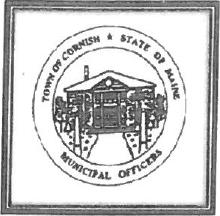 Town of Cornish 
17 Maple St 
Cornish, ME 04020 
P (207) 625 4324     F (207) 625 4416 
www.cornishme.com Town of Cornish 
17 Maple St 
Cornish, ME 04020 
P (207) 625 4324     F (207) 625 4416 
www.cornishme.com 